Covering Outlines in Different Ways Behaviours/StrategiesCovering Outlines in Different Ways Behaviours/StrategiesCovering Outlines in Different Ways Behaviours/StrategiesStudent covers a picture outline with shapes, but places blocks randomly or with gaps/overlaps.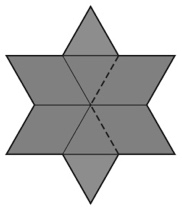 Student covers a picture outline with shapes,but always tries to place matching blocks in the same relative position.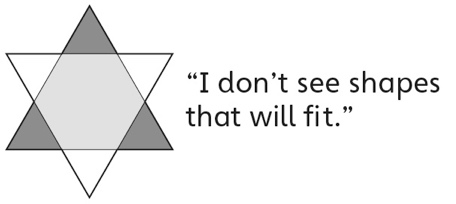 Student covers a picture outline with shapes, but uses all green triangles.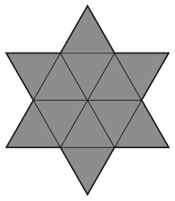 Observations/DocumentationObservations/DocumentationObservations/DocumentationStudent successfully completes a picture outline with shapes in one way, but removes all blocks to show another way.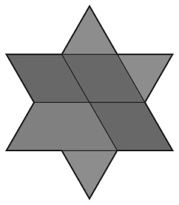 Student successfully completes a picture outline with shapes in one way and trades blocks to show another way, but struggles to describe/name the shapes used.Student successfully completes a picture outline with shapes in more than one way and uses math language to describe/name shapes used.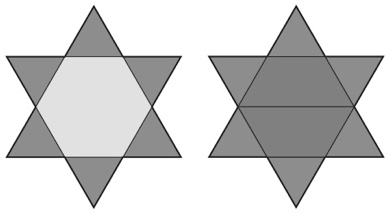 Observations/DocumentationObservations/DocumentationObservations/Documentation